Уважаемые граждане и представители предпринимательского сообщества!Сообщаем, что в сентябре 2017 г. стартует мероприятие, организованное Центром инноваций социальной сферы Инвестиционного агентства Тюменской области - Школа социального предпринимательства.Принять участие может как начинающий, так и действующий предприниматель, представитель социально-ориентированной некоммерческой организации, а также лицо, планирующее осуществление деятельности в области социального предпринимательства. Обучение бесплатное. Количество мест ограничено.В Школе представится возможность научиться технологиям запуска, продвижения и развития бизнес-проектов в социальной сфере, получить знания в области правовых и финансовых основ бизнеса, узнать о государственной поддержке социального предпринимательства, познакомиться с успешными социально-предпринимательскими кейсами.Программа включает в себя теоретические и практические занятия, а также консультации кураторов Школы по организации процесса создания и реализации проекта.Итогом обучения в Школе станут разработанные социальные бизнес-проекты, готовые к реализации. Участники получат возможность в рамках инвестиционных сессий презентовать свои идеи потенциальным инвесторам и привлечь финансирование для реализации своих проектов.Обучение начнется 16-17 сентября 2017 г. по адресу: г. Тюмень, ул. Московский тракт 115, большой зал заседаний (1 этаж).Продолжительность курса составить 3 месяца и будет включать 5 модулей по 2 учебных дня - по субботам и воскресеньям (график занятий будет направлен дополнительно).Защита проектов состоится в декабре 2017 г.Подать заявку можно, заполнив анкету кандидата на сайте www.iato.ru или направив    по    электронной     почте    knyazeva@Jato.ru.Более     подробную информацию можно получить по телефону: (3452) 49-07-18 (Князева Александра Олеговна).ШКОЛА СОЦИАЛЬНОГО ПРЕДПРИНИМАТЕЛЬСТВАОТКРЫТ НАБОР В ГРУППУ!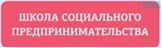 От идеи до реализации проектаОпытные наставники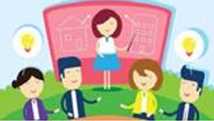     Для кого:Потенциальные предприниматели, предприниматели или социально ориентированные организации, желающие развиваться в направлении социального предпринимательства    Темы:-Технология запуска, продвижения и развития бизнес- проекта в социальной сфере;-Правовые и финансовые основы бизнеса;-Государственная поддержка социального предпринимательства;-Успешные социально - предпринимательские кейсы.    Результат:- Итогом обучения станут разработанные социальные бизнес-проекты, готовые к реализации.- Возможность в рамках инвестиционных сессий презентовать свои идеи потенциальным инвесторам и привлечь финансирование для реализации своих проектов    Когда стать    участникомОбучение стартует 16 сентября 2017 г. на площадке Тюменского района по адресу:  г.Тюмень, ул. Московский тракт 115, большой зал заседаний (1 этаж).    Регистрация:Подать заявку можно, заполнив анкету кандидата на сайте www.iato.ru или направив по электронной почте knvazeva@iato.ru(3452) 49-07-18 (Князева Александра Олеговна)